         CERTIFICATION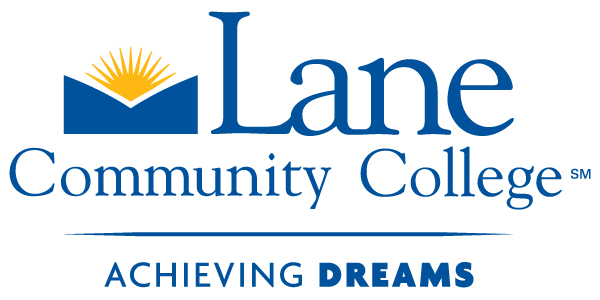    FOR                 FAMILY TUITION WAIVER(To be completed by employee)   EMPLOYEE NAME ____________________________   L#___________________DEPT._______________________________     PHONE_______________________ QUALIFIED DEPENDENTS   A qualified spouse, domestic partner*, persons for whomthe employee is a legal guardian or an IRS dependent.  I certify that the following qualified dependent(s) of mine is/are eligible for the “family tuition waiver” for  course(s) at Lane Community College**SP (spouse) S (son)  D (daughter)   *DP (domestic partner – Affidavit of domestic partnership form is required)Other (Specify Relationship)	PT Credit faculty Only:  I am basing eligibility on a prior term(s):  Term_________ Year __________         Term__________ Year__________ The following course information is needed for those dependents of part-time credit faculty with more than .2 FTE and classified employees with 416 or more hours, in the past 12 months.      (Please use additional forms for additional dependents)              Employee Signature ____________________________________________   Date__________________Human Resources Approval Employee Eligibility Verified by Human Resources_______________________________________ Date:_________________AddName of DependentRelationship**See AboveL #(Required for Processing)Circle One:Term:	  Fall	   Winter       Spring       SummerCircle One:       Year:          2015      2016     2017        2018     2019Name of DependentCRN #Course Title# of CreditsTuitionClass/Tech Fees***NotPaid byTuition Waiver